Publicado en México el 01/09/2021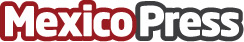 Empresas pueden ahorrar hasta  98% en la factura eléctrica con energía solar de acuerdo a EnlightEl sector industrial es el consumidor más grande de energía eléctrica en México, según el estudio "Impacto a las Pymes y la generación de empleos de la Reforma a la Ley de la Industria Eléctrica". De acuerdo con Reporta Cero, en 2018, el gasto en energía eléctrica en las empresas fue de más de 330,000 millones de pesos en todos los sectores y en el manufacturero, de más de 160,000 millones, lo que representa el 48% del gasto de electricidad a nivel empresarialDatos de contacto:Oscar Garcia800-365 4448Nota de prensa publicada en: https://www.mexicopress.com.mx/empresas-pueden-ahorrar-hasta-98-en-la-factura Categorías: Finanzas Ecología Recursos humanos Sector Energético http://www.mexicopress.com.mx